TIME TABLE FOR SECOND SEMESTER ELECTRICAL ENGINEERING (SEC-A) FOR THE SESSION 2023-24W.E.F. 05.02.2024Room No A 402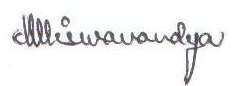 PIC, TIME TABLETIME TABLE FOR SECOND SEMESTER ELECTRICAL ENGINEERING (SEC-B) FOR THE SESSION 2023-24W.E.F. 05.02.2024Room No A 402PIC, TIME TABLETIME TABLE FOR SECOND SEMESTER ELECTRONICS AND INSTRUMENTATION ENGINEERING FOR THE SESSION 2023-24W.E.F. 05.02.2024Room No A 403PIC, TIME TABLETIME TABLE FOR SECOND SEMESTER ELECTRONICS AND COMMUNICATION ENGINEERING FOR THE SESSION 2023-24W.E.F. 05.02.2024Room No A 403PIC, TIME TABLETIME TABLE FOR SECOND SEMESTER ARTIFICIAL INTELLIGENCE & MACHINE LEARNING FOR THE SESSION 2023-24W.E.F. 05.02.2024Room No A 406PIC, TIME TABLETIME TABLE FOR SECOND SEMESTER COMPUTER SCIENCE & ENGINEERING FOR THE SESSION 2023-24W.E.F. 05.02.2024Room No B 406PIC, TIME TABLETIME TABLE FOR SECOND SEMESTER INFORMATION TECHNOLOGY FOR THE SESSION 2023-24W.E.F. 05.02.2024Room No A 408PIC, TIME TABLETIME TABLE FOR SECOND SEMESTER ARTIFICIAL INTELLIGENCE AND ROBOTICS FOR THE SESSION 2023-24W.E.F. 05.02.2024Room No A-406 PIC, TIME TABLETIME TABLE FOR SECOND SEMESTER CIVIL ENGINEERING (SEC-A) FOR THE SESSION 2023-24W.E.F. 05.02.2024Room No A 405PIC, TIME TABLETIME TABLE FOR SECOND SEMESTER CIVIL ENGINEERING (SEC-B) FOR THE SESSION 2023-24W.E.F. 05.02.2024Room No A 405    PIC, TIME TABLETIME TABLE FOR SECOND SEMESTER MECHANICAL ENGINEERING (SEC-A) FOR THE SESSION 2023-24W.E.F. 05.02.2024Room No A 404 																													  PIC, TIME TABLETIME TABLE FOR SECOND SEMESTER MECHANICAL ENGINEERING (SEC-B) FOR THE SESSION 2023-24W.E.F. 05.02.2024Room No A 404PIC, TIME TABLETIME TABLE FOR SECOND SEMESTER TEXTILE ENGINEERING & BIOTECHNOLOGY FOR THE SESSION 2023-24W.E.F. 05.02.2024Room No B-405PIC, TIME TABLETIME TABLE FOR SECOND SEMESTER B. PLAN FOR THE SESSION 2023-24W.E.F. 05.02.2024 PT-I: Planning Theory-I_IP1102: Mr. Bijay Baibhav Ray (BBR)TP-II: Techniques of Planning - II_IP1104: Ms. Shreeparna Sahoo (SS)SDIP-I: Spatial Data Infrastructure For Planning-I_IP1106: Ms. Shreeparna Sahoo (SS)URIP: Urban and Regional Infrastructure Planning _IP1108: Ms. Shrestha Das (SD)ISS: Introduction to Social Science _IP1110: Mr. Bijay Baibhav Ray (BBR)PS II: Planning Studio VI (Village /Neighborhood)_IP1512: Ms. Shreeparna Sahoo (SS); Ms. Supriya Priyadarshini Prusty (SPP)LS/SW: Library Studies/Studio Work																										PIC, TIME TABLETIME TABLE FOR SECOND SEMESTER BACHELOR OF ARCHITECTURE FOR THE SESSION 2023-2024W.E.F. 05.02.2024EM = Engineering Mechanics = Mr. Chinmay Behera (Civil Department)
HOA – I = History of Architecture – I = Ms Ankita Rout (AR)
BM – II = Building Material – II = Mr Partha Pratim Karmakar (PPK)CA = Climatology in Architecture = Ms Sushmita Biswal (SB)
ADS – I = Architectural Design Studio I = Mr Asit Kumar Rout (AKR), Ms Sushmita Biswal DG - II = Descriptive Geometry – II = Mr Partha Pratim Karmakar (PPK), Ms Ankita Rout (AR)
BC – II = Building Construction II = Ms Ankita Rout (AR), Ms Sushmita Biswal (SB)DMD = Documentation and Measured Drawing = Mr Asit Kumar Rout (AKR)ROOM NO. STUDIO I            PIC, TIME TABLETIME TABLE FOR SECOND SEMESTER INT. M.SC. (APPLIED PHYSICS, CHEMISTRY AND MATHEMATICS & COMPUTING) FOR THE SESSION 2023-2024W.E.F. 05.02.2024ALG-I : Algebra-I : Dr. P. K. Behera ,    ANA-I : Analysis-I :Dr. A. P. Baitharu,   PROB : Probability : Mr. M. M. Muduly,     Math-II(P) : Mathematics-II  Pass : Dr. P.K. Mishra, DS(MC) : Data Structure : Mrs. S. Pal,  CIP : Communication in Practice : Dr. M.C. R. Ghatak(PHY, CHE & MC),  PHY-II(P) : Physics-II Pass : Dr. V Purohit   , PHY-II(P) LAB : Physics-II Pass LAB : Dr. V Purohit   & Dr. P Mohanty,      E & M :Electricity & Magnetism: Dr. B. Biswal  , E & M : Electricity & Magnetism: Dr. B. Biswal  & Dr. A Sharma OOPs : Object Oriented Programming : Mrs. R. Mallick,  WAO : Wave & Optics : Dr. S. Sahoo, WAO LAB : Wave & Optics LAB: Dr. S. Sahoo & Dr. S. S. Nanda, CIP Lab : Communication in Practice Lab : Dr. B.B. Dash(MC)/Dr. M.C. R. Ghatak(PHY & CHE),    PC-I:  Dr. M. Maharana; PC-I LAB: Dr. A. Sharma, Dr. A Parida  OC-II: Dr. B. K. Mohanty; OC-II LAB: Dr. R.K. Tripathy, Dr. M. Behera,  CHE-II:Dr. A Parida; CHEM-II LAB: Dr. A. Parida, Dr. M. Maharana.            PIC, TIME TABLETIMEDAY9:00 AM-10.00 AM10-11 AM11 AM -12 PM12-1 PM1-2 PM2-3 PM3-4 PM4-5 PMMONDAYBE LAB-EE-A1 (LAB-2)BE LAB-EE-A1 (LAB-2)BE LAB-EE-A1 (LAB-2)BREAKBEEFTWCHEMMONDAYCHEM LAB EE-A2CHEM LAB EE-A2CHEM LAB EE-A2BREAKBEEFTWCHEMTUESDAYEMCHEMBREAKW/S & DM LAB EE –A1 (LAB-1)W/S & DM LAB EE –A1 (LAB-1)W/S & DM LAB EE –A1 (LAB-1)TUESDAYEMCHEMBREAKCERW LAB EE-A2 CERW LAB EE-A2 CERW LAB EE-A2 WEDNESDAYCERW LAB EE-A1 CERW LAB EE-A1 CERW LAB EE-A1 BREAKCHEMBME BEMATH-IIWEDNESDAYW/S & DM LAB EE –A2(LAB-1)W/S & DM LAB EE –A2(LAB-1)W/S & DM LAB EE –A2(LAB-1)BREAKCHEMBME BEMATH-IITHURSDAYEMEFTWMATH-IIBREAKCHEM LAB EE-A1 CHEM LAB EE-A1 CHEM LAB EE-A1 FRIDAYBE LAB EE A2 (LAB-1)BE LAB EE A2 (LAB-1)BE LAB EE A2 (LAB-1)BREAKMATH-II BMEEMSATURDAYREMEDIAL CLASSES, STUDENT MENTORING, INDUSTRIAL VISITS ETC. ON 1ST AND 3RD SATURDAYS OF EVERY MONTHREMEDIAL CLASSES, STUDENT MENTORING, INDUSTRIAL VISITS ETC. ON 1ST AND 3RD SATURDAYS OF EVERY MONTHREMEDIAL CLASSES, STUDENT MENTORING, INDUSTRIAL VISITS ETC. ON 1ST AND 3RD SATURDAYS OF EVERY MONTHREMEDIAL CLASSES, STUDENT MENTORING, INDUSTRIAL VISITS ETC. ON 1ST AND 3RD SATURDAYS OF EVERY MONTHREMEDIAL CLASSES, STUDENT MENTORING, INDUSTRIAL VISITS ETC. ON 1ST AND 3RD SATURDAYS OF EVERY MONTHREMEDIAL CLASSES, STUDENT MENTORING, INDUSTRIAL VISITS ETC. ON 1ST AND 3RD SATURDAYS OF EVERY MONTHREMEDIAL CLASSES, STUDENT MENTORING, INDUSTRIAL VISITS ETC. ON 1ST AND 3RD SATURDAYS OF EVERY MONTHREMEDIAL CLASSES, STUDENT MENTORING, INDUSTRIAL VISITS ETC. ON 1ST AND 3RD SATURDAYS OF EVERY MONTHMathematics –II (MATHS-II): Dr. P. K. BeheraCHEM LAB: A1-	Dr. B. Samantray, Dr. S. DasChemistry (CHEM)-: Dr. P. JenaCHEM LAB: A2-	Dr. B. Samantray, Dr. M. BeheraBasic Electronics:R.R.Sahoo / R.R.MishraBE LAB: A1- D.B.Apta, DevikaEngineering Mechanics (EM)Mr. Biswajit MohantyBE LAB: A2- D.Sahoo, S.ParweenBasic Mechanical Engineering (BME)Mr. ViswamohanBeheraCommunicative English& Report Writing (CERW) Lab:A1 Dr. Bipin Bihari DashEnglish for Technical Writing (EFTW):Dr. Bipin Bihari DashCommunicative English& Report Writing (CERW) Lab:A2 Dr. Bipin Bihari DashWorkshop & Digital Manufacturing Lab: A1:Mr. Viswamohan Behera& Dr. Puspa Ranjan SwainWorkshop & Digital Manufacturing Lab: A2:Mr. Viswamohan Behera& Dr. Puspa Ranjan SwainTIMEDAY9:00 AM-10.00 AM10-11 AM11 AM -12 PM12-1 PM1-2 PM2-3 PM3-4 PM4-5 PMMONDAYEMCHEMMATH-II BREAKCERW LAB EE-B1CERW LAB EE-B1CERW LAB EE-B1MONDAYEMCHEMMATH-II BREAKBE LAB EE-B2 (LAB-2)BE LAB EE-B2 (LAB-2)BE LAB EE-B2 (LAB-2)TUESDAYCHEM LAB EE-B1CHEM LAB EE-B1CHEM LAB EE-B1BREAKBME CHEMMATH-II TUESDAYW/S & DM LAB EE-B2 (LAB-1)W/S & DM LAB EE-B2 (LAB-1)W/S & DM LAB EE-B2 (LAB-1)BREAKBME CHEMMATH-II WEDNESDAYEFTWBEMATH-IITHURSDAYBE LAB EE-B1 (LAB-1)BE LAB EE-B1 (LAB-1)BE LAB EE-B1 (LAB-1)BREAKCHEMEMBME THURSDAYCHEM LAB EE-B2 (IMSC. LAB)CHEM LAB EE-B2 (IMSC. LAB)CHEM LAB EE-B2 (IMSC. LAB)BREAKCHEMEMBME FRIDAYEFTWEMBEBREAKW/S & DM LAB EE-B1(LAB-1)W/S & DM LAB EE-B1(LAB-1)W/S & DM LAB EE-B1(LAB-1)FRIDAYEFTWEMBEBREAKCERW LAB EE-B2CERW LAB EE-B2CERW LAB EE-B2SATURDAYREMEDIAL CLASSES, STUDENT MENTORING, INDUSTRIAL VISITS ETC. ON 1ST AND 3RD SATURDAYS OF EVERY MONTHREMEDIAL CLASSES, STUDENT MENTORING, INDUSTRIAL VISITS ETC. ON 1ST AND 3RD SATURDAYS OF EVERY MONTHREMEDIAL CLASSES, STUDENT MENTORING, INDUSTRIAL VISITS ETC. ON 1ST AND 3RD SATURDAYS OF EVERY MONTHREMEDIAL CLASSES, STUDENT MENTORING, INDUSTRIAL VISITS ETC. ON 1ST AND 3RD SATURDAYS OF EVERY MONTHREMEDIAL CLASSES, STUDENT MENTORING, INDUSTRIAL VISITS ETC. ON 1ST AND 3RD SATURDAYS OF EVERY MONTHREMEDIAL CLASSES, STUDENT MENTORING, INDUSTRIAL VISITS ETC. ON 1ST AND 3RD SATURDAYS OF EVERY MONTHREMEDIAL CLASSES, STUDENT MENTORING, INDUSTRIAL VISITS ETC. ON 1ST AND 3RD SATURDAYS OF EVERY MONTHREMEDIAL CLASSES, STUDENT MENTORING, INDUSTRIAL VISITS ETC. ON 1ST AND 3RD SATURDAYS OF EVERY MONTHMathematics –II (MATHS-II): Dr. P. K. BeheraCHEM LAB: B1-	Dr. B. Samantray, Dr. G. DaleiChemistry (CHEM)-: Dr. P. JenaCHEM LAB: B2-	Dr. P. Jena, Dr. S. MohantyBasic Electronics (BE): D.B.AptaBE LAB: B1- Rosalin, Sa.BareeshalyaEngineering Mechanics (EM)Mr. Suraj SinghBE LAB: B2- N. K. Sahu, S.AcharyaBasic Mechanical Engineering (BME)Dr. Biswajit MohapatraCommunicative English& Report Writing (CERW) Lab:A1 Dr. Ramesh Chandra PandaEnglish for Technical Writing (EFTW):Dr. Ramesh Ch.PandaCommunicative English& Report Writing (CERW) Lab:A2 Dr. Ramesh Chandra PandaWorkshop & Digital Manufacturing (W/S & DM) Lab: A1:Dr. Kashinath Das Mohapatra &Mr. Viswamohan BeheraWorkshop & Digital Manufacturing ( W/S & DM) Lab: A2:Dr. Kashinath Das Mohapatra &Mr. Viswamohan BeheraTIMEDAY9:00 AM-10.00 AM10-11 AM11 AM -12 PM12-1 PM1-2 PM2-3 PM3-4 PM4-5 PMMONDAYW/S & DM LAB E&I-GR.1 (LAB-1)W/S & DM LAB E&I-GR.1 (LAB-1)W/S & DM LAB E&I-GR.1 (LAB-1)BREAKCHEMBME MATH-IIMONDAYCERW LAB E&I-GR.2CERW LAB E&I-GR.2CERW LAB E&I-GR.2BREAKCHEMBME MATH-IITUESDAYCHEMEMBEBREAKCHEM LAB E&I –GR. 2(IMSC. LAB)CHEM LAB E&I –GR. 2(IMSC. LAB)CHEM LAB E&I –GR. 2(IMSC. LAB)WEDNESDAYBE LAB E&I-GR.1 (LAB-1)BE LAB E&I-GR.1 (LAB-1)BE LAB E&I-GR.1 (LAB-1)BREAKMATH-II EFTWBE THURSDAYMATH-IIBMEEMBREAKW/S & DM LAB E&I-GR.2 (LAB-1)W/S & DM LAB E&I-GR.2 (LAB-1)W/S & DM LAB E&I-GR.2 (LAB-1)THURSDAYMATH-IIBMEEMBREAKCHEM LAB E&I –GR.1 (IMSC. LAB)CHEM LAB E&I –GR.1 (IMSC. LAB)CHEM LAB E&I –GR.1 (IMSC. LAB)FRIDAYCERW LAB E&I-GR.1 CERW LAB E&I-GR.1 CERW LAB E&I-GR.1 BREAKEFTWEMCHEMFRIDAYBE LAB E&I-GR.2 (LAB-2)BE LAB E&I-GR.2 (LAB-2)BE LAB E&I-GR.2 (LAB-2)BREAKEFTWEMCHEMSATURDAYREMEDIAL CLASSES, STUDENT MENTORING, INDUSTRIAL VISITS ETC. ON 1ST AND 3RD SATURDAYS OF EVERY MONTHREMEDIAL CLASSES, STUDENT MENTORING, INDUSTRIAL VISITS ETC. ON 1ST AND 3RD SATURDAYS OF EVERY MONTHREMEDIAL CLASSES, STUDENT MENTORING, INDUSTRIAL VISITS ETC. ON 1ST AND 3RD SATURDAYS OF EVERY MONTHREMEDIAL CLASSES, STUDENT MENTORING, INDUSTRIAL VISITS ETC. ON 1ST AND 3RD SATURDAYS OF EVERY MONTHREMEDIAL CLASSES, STUDENT MENTORING, INDUSTRIAL VISITS ETC. ON 1ST AND 3RD SATURDAYS OF EVERY MONTHREMEDIAL CLASSES, STUDENT MENTORING, INDUSTRIAL VISITS ETC. ON 1ST AND 3RD SATURDAYS OF EVERY MONTHREMEDIAL CLASSES, STUDENT MENTORING, INDUSTRIAL VISITS ETC. ON 1ST AND 3RD SATURDAYS OF EVERY MONTHREMEDIAL CLASSES, STUDENT MENTORING, INDUSTRIAL VISITS ETC. ON 1ST AND 3RD SATURDAYS OF EVERY MONTHMathematics –II (MATHS-II): Dr. G. Nayak & Dr. S. K. RoutCHEM LAB: Gr.1-	Dr. A. Banerjee, Dr. S. MohantyChemistry (CHEM)-: Dr. A. BanerjeeCHEM LAB: Gr.2-	Dr. G. Dalei, Dr. P. JenaBasic Electronics (BE): R.R.Sahoo/ RosalinBE LAB: Gr-1- Rosalin, S.S.PattanaikEngineering Mechanics (EM)Dr. Pradip Kumar SahuBE LAB: Gr-2- S.S.Pattanaik, S.K.SwainBasic Mechanical Engineering (BME)Ms. Anita PritamCommunicative English& Report Writing (CERW) Lab:A1 Dr. Manonita GhatakEnglish for Technical Writing (EFTW):Dr. Ramesh Chandra PandaCommunicative English& Report Writing (CERW) Lab:A2 Dr. Ramesh Chandra PandaWorkshop & Digital Manufacturing (W/S & DM) Lab: A1:Mr. Biswajit Mohanty &Dr. Biswajit MohapatraWorkshop & Digital Manufacturing ( W/S & DM) Lab: A2:Mr. Biswajit Mohanty &Dr. Biswajit MohapatraTIMEDAY9:00 AM-10.00 AM10-11 AM11 AM -12 PM12-1 PM1-2 PM2-3 PM2-3 PM2-3 PM3-4 PM4-5 PMMONDAYBMEEM BREAKW/S & DM LAB E&C-GR.1 (LAB-1)W/S & DM LAB E&C-GR.1 (LAB-1)W/S & DM LAB E&C-GR.1 (LAB-1)W/S & DM LAB E&C-GR.1 (LAB-1)W/S & DM LAB E&C-GR.1 (LAB-1)MONDAYBMEEM BREAKCERW LAB E&C-GR.2CERW LAB E&C-GR.2CERW LAB E&C-GR.2CERW LAB E&C-GR.2CERW LAB E&C-GR.2TUESDAYCHEM LAB E&C-GR.1 (IMSC. LAB)CHEM LAB E&C-GR.1 (IMSC. LAB)CHEM LAB E&C-GR.1 (IMSC. LAB)BREAKEFTWCHEMCHEMBMEBMEMATH-IITUESDAYBE LAB E&C-GR.2 (LAB-1)BE LAB E&C-GR.2 (LAB-1)BE LAB E&C-GR.2 (LAB-1)BREAKEFTWCHEMCHEMBMEBMEMATH-IIWEDNESDAYBE CHEMMATH-IIBREAKCERW LAB E&C-GR.1CERW LAB E&C-GR.1CERW LAB E&C-GR.1CERW LAB E&C-GR.1CERW LAB E&C-GR.1WEDNESDAYBE CHEMMATH-IIBREAKCHEM LAB E&C-GR.2CHEM LAB E&C-GR.2CHEM LAB E&C-GR.2CHEM LAB E&C-GR.2CHEM LAB E&C-GR.2THURSDAYW/S & DM LAB E&C-GR.2 (LAB-1)W/S & DM LAB E&C-GR.2 (LAB-1)W/S & DM LAB E&C-GR.2 (LAB-1)BREAKEMEFTWBEBEBEFRIDAYMATH-II CHEMEMBREAKBE LAB E&C-GR.1 (LAB-2)BE LAB E&C-GR.1 (LAB-2)BE LAB E&C-GR.1 (LAB-2)BE LAB E&C-GR.1 (LAB-2)BE LAB E&C-GR.1 (LAB-2)SATURDAYREMEDIAL CLASSES, STUDENT MENTORING, INDUSTRIAL VISITS ETC. ON 1ST AND 3RD SATURDAYS OF EVERY MONTHREMEDIAL CLASSES, STUDENT MENTORING, INDUSTRIAL VISITS ETC. ON 1ST AND 3RD SATURDAYS OF EVERY MONTHREMEDIAL CLASSES, STUDENT MENTORING, INDUSTRIAL VISITS ETC. ON 1ST AND 3RD SATURDAYS OF EVERY MONTHREMEDIAL CLASSES, STUDENT MENTORING, INDUSTRIAL VISITS ETC. ON 1ST AND 3RD SATURDAYS OF EVERY MONTHREMEDIAL CLASSES, STUDENT MENTORING, INDUSTRIAL VISITS ETC. ON 1ST AND 3RD SATURDAYS OF EVERY MONTHREMEDIAL CLASSES, STUDENT MENTORING, INDUSTRIAL VISITS ETC. ON 1ST AND 3RD SATURDAYS OF EVERY MONTHREMEDIAL CLASSES, STUDENT MENTORING, INDUSTRIAL VISITS ETC. ON 1ST AND 3RD SATURDAYS OF EVERY MONTHREMEDIAL CLASSES, STUDENT MENTORING, INDUSTRIAL VISITS ETC. ON 1ST AND 3RD SATURDAYS OF EVERY MONTHREMEDIAL CLASSES, STUDENT MENTORING, INDUSTRIAL VISITS ETC. ON 1ST AND 3RD SATURDAYS OF EVERY MONTHREMEDIAL CLASSES, STUDENT MENTORING, INDUSTRIAL VISITS ETC. ON 1ST AND 3RD SATURDAYS OF EVERY MONTHMathematics –II (MATHS-II): Dr. G. NayakCHEM LAB: Gr. 1-	Dr. S. Mohanty, Dr. A. ParidaChemistry (CHEM)-: Dr. B. SamantrayCHEM LAB: Gr. 2-	Dr. P. Jena, Dr. B. SamantrayBasic Electronics (BE): M.C.Tripathy/Sa.BareeshalyaBE LAB: Gr-1- S.K.Swain, CFEngineering Mechanics (EM)Dr. Kashinath Das MohapatraBE LAB: Gr-2- N.K.Sahu, S.K.SwainBasic Mechanical Engineering (BME)Mr. BiswajitMohantyCommunicative English& Report Writing (CERW) Lab:A1 Dr. Manonita GhatakEnglish for Technical Writing (EFTW):Dr. Manonita GhatakCommunicative English& Report Writing (CERW) Lab:A2 Dr. Manonita GhatakWorkshop & Digital Manufacturing (W/S & DM) Lab: A1:Mr Sushil Dev Rout &Dr. Aishwariya DashWorkshop & Digital Manufacturing ( W/S & DM) Lab: A2:Mr Sushil Dev Rout &Dr. Aishwariya DashTIMEDAY9:00 AM-10.00 AM10-11 AM11 AM -12 PM12-1 PM1-2 PM2-3 PM3-4 PM3-4 PM3-4 PM4-5 PMMONDAYCERW LAB AI&ML-GR.1CERW LAB AI&ML-GR.1CERW LAB AI&ML-GR.1BREAKBMEMATH-IICHEMCHEMCHEMBETUESDAYEFTW EMBEBREAKBE LAB AI&ML-GR.1 (LAB-2)BE LAB AI&ML-GR.1 (LAB-2)BE LAB AI&ML-GR.1 (LAB-2)BE LAB AI&ML-GR.1 (LAB-2)BE LAB AI&ML-GR.1 (LAB-2)TUESDAYEFTW EMBEBREAKW/S & DM LAB AI&ML- GR.2 (LAB-2)W/S & DM LAB AI&ML- GR.2 (LAB-2)W/S & DM LAB AI&ML- GR.2 (LAB-2)W/S & DM LAB AI&ML- GR.2 (LAB-2)W/S & DM LAB AI&ML- GR.2 (LAB-2)WEDNESDAYCHEM LAB AI&ML-GR.1CHEM LAB AI&ML-GR.1CHEM LAB AI&ML-GR.1BREAKEMMATH-IIWEDNESDAYBE LAB AI&ML-GR.2 (LAB-2)BE LAB AI&ML-GR.2 (LAB-2)BE LAB AI&ML-GR.2 (LAB-2)BREAKEMMATH-IITHURSDAYBMECHEMMATH-II BREAKCERW LAB AI&ML-GR.2CERW LAB AI&ML-GR.2CERW LAB AI&ML-GR.2CERW LAB AI&ML-GR.2CERW LAB AI&ML-GR.2FRIDAYW/S & DM LAB AI&ML- GR.1 (LAB-1)W/S & DM LAB AI&ML- GR.1 (LAB-1)W/S & DM LAB AI&ML- GR.1 (LAB-1)BREAKCHEMEMEMEFTWFRIDAYCHEM LAB AI&ML-GR.2CHEM LAB AI&ML-GR.2CHEM LAB AI&ML-GR.2BREAKCHEMEMEMEFTWSATURDAYREMEDIAL CLASSES, STUDENT MENTORING, INDUSTRIAL VISITS ETC. ON 1ST AND 3RD SATURDAYS OF EVERY MONTHREMEDIAL CLASSES, STUDENT MENTORING, INDUSTRIAL VISITS ETC. ON 1ST AND 3RD SATURDAYS OF EVERY MONTHREMEDIAL CLASSES, STUDENT MENTORING, INDUSTRIAL VISITS ETC. ON 1ST AND 3RD SATURDAYS OF EVERY MONTHREMEDIAL CLASSES, STUDENT MENTORING, INDUSTRIAL VISITS ETC. ON 1ST AND 3RD SATURDAYS OF EVERY MONTHREMEDIAL CLASSES, STUDENT MENTORING, INDUSTRIAL VISITS ETC. ON 1ST AND 3RD SATURDAYS OF EVERY MONTHREMEDIAL CLASSES, STUDENT MENTORING, INDUSTRIAL VISITS ETC. ON 1ST AND 3RD SATURDAYS OF EVERY MONTHREMEDIAL CLASSES, STUDENT MENTORING, INDUSTRIAL VISITS ETC. ON 1ST AND 3RD SATURDAYS OF EVERY MONTHREMEDIAL CLASSES, STUDENT MENTORING, INDUSTRIAL VISITS ETC. ON 1ST AND 3RD SATURDAYS OF EVERY MONTHREMEDIAL CLASSES, STUDENT MENTORING, INDUSTRIAL VISITS ETC. ON 1ST AND 3RD SATURDAYS OF EVERY MONTHREMEDIAL CLASSES, STUDENT MENTORING, INDUSTRIAL VISITS ETC. ON 1ST AND 3RD SATURDAYS OF EVERY MONTHMathematics –II (MATHS-II): Dr. G. NayakCHEM LAB: Gr.1-	Dr. P. Jena, Dr. S. DasChemistry (CHEM)-: Dr. B. SamantrayCHEM LAB: Gr.2-	Dr. G. Dalei, Dr. A. BanerjeeBasic Electronics (BE): DevikaBE LAB: Gr-1- D.Sahoo, RosalinEngineering Mechanics (EM)Mr. Sushil Dev RoutBE LAB: Gr-2- D.Sahoo, CFBasic Mechanical Engineering (BME)Dr.Kashinath Das MohapatraCommunicative English& Report Writing (CERW) Lab:A1 Dr. Manonita GhatakEnglish for Technical Writing (EFTW):Dr. Ramesh Chandra PandaCommunicative English& Report Writing (CERW) Lab:A2 Dr. Ramesh Chandra PandaWorkshop & Digital Manufacturing (W/S & DM) Lab: A1:Ms. Anita Pritam &Dr. Pradip Kumar SahuWorkshop & Digital Manufacturing ( W/S & DM) Lab: A2:Ms. Anita Pritam &Dr. Pradip Kumar SahuTIMEDAY9:00 AM-10.00 AM9:00 AM-10.00 AM10-11 AM11 AM -12 PM12-1 PM1-2 PM2-3 PM3-4 PM4-5 PMMONDAYEFTW EFTW CHEMEMBREAKCHEM LAB CSE- GR.1CHEM LAB CSE- GR.1CHEM LAB CSE- GR.1MONDAYEFTW EFTW CHEMEMBREAKBE LAB CSE-GR.2 (LAB-1)BE LAB CSE-GR.2 (LAB-1)BE LAB CSE-GR.2 (LAB-1)TUESDAYBE LAB CSE-GR.1 (LAB-2)BE LAB CSE-GR.1 (LAB-2)BE LAB CSE-GR.1 (LAB-2)BE LAB CSE-GR.1 (LAB-2)BREAKBMECHEMMATH-IIWEDNESDAYEMCHEM CHEM MATH-IIBREAKCERW LAB CSE-GR.1 CERW LAB CSE-GR.1 CERW LAB CSE-GR.1 WEDNESDAYEMCHEM CHEM MATH-IIBREAKW/S & DM LAB, CSE-GR.2 (LAB-1)W/S & DM LAB, CSE-GR.2 (LAB-1)W/S & DM LAB, CSE-GR.2 (LAB-1)THURSDAYW/S & DM LAB, CSE-GR.1 (LAB-2)W/S & DM LAB, CSE-GR.1 (LAB-2)W/S & DM LAB, CSE-GR.1 (LAB-2)W/S & DM LAB, CSE-GR.1 (LAB-2)BREAKMATH-IIBMEBETHURSDAYCERW LAB CSE-GR.2 CERW LAB CSE-GR.2 CERW LAB CSE-GR.2 CERW LAB CSE-GR.2 BREAKMATH-IIBMEBEFRIDAYBE EMEMEFTWBREAKCHEM LAB CSE- GR.2CHEM LAB CSE- GR.2CHEM LAB CSE- GR.2SATURDAYREMEDIAL CLASSES, STUDENT MENTORING, INDUSTRIAL VISITS ETC. ON 1ST AND 3RD SATURDAYS OF EVERY MONTHREMEDIAL CLASSES, STUDENT MENTORING, INDUSTRIAL VISITS ETC. ON 1ST AND 3RD SATURDAYS OF EVERY MONTHREMEDIAL CLASSES, STUDENT MENTORING, INDUSTRIAL VISITS ETC. ON 1ST AND 3RD SATURDAYS OF EVERY MONTHREMEDIAL CLASSES, STUDENT MENTORING, INDUSTRIAL VISITS ETC. ON 1ST AND 3RD SATURDAYS OF EVERY MONTHREMEDIAL CLASSES, STUDENT MENTORING, INDUSTRIAL VISITS ETC. ON 1ST AND 3RD SATURDAYS OF EVERY MONTHREMEDIAL CLASSES, STUDENT MENTORING, INDUSTRIAL VISITS ETC. ON 1ST AND 3RD SATURDAYS OF EVERY MONTHREMEDIAL CLASSES, STUDENT MENTORING, INDUSTRIAL VISITS ETC. ON 1ST AND 3RD SATURDAYS OF EVERY MONTHREMEDIAL CLASSES, STUDENT MENTORING, INDUSTRIAL VISITS ETC. ON 1ST AND 3RD SATURDAYS OF EVERY MONTHREMEDIAL CLASSES, STUDENT MENTORING, INDUSTRIAL VISITS ETC. ON 1ST AND 3RD SATURDAYS OF EVERY MONTHMathematics –II (MATHS-II): Dr. A. P. BaitharuCHEM LAB: Gr.1-	Dr. M. Behera, Dr. L. GiriChemistry (CHEM)-: Dr. M. BeheraCHEM LAB: Gr.2-	Dr. B. Samantray, Dr. P. JenaBasic Electronics (BE): Si.DasBE LAB: Gr-1- D.Sahoo, CFEngineering Mechanics (EM)Dr. Puspa Ranjan SwainBE LAB: Gr-2- D. B. Apta, RosalinBasic Mechanical Engineering (BME)Mrs Runu DasCommunicative English& Report Writing (CERW) Lab:A1 Dr.Minakshi Prasad MishraEnglish for Technical Writing (EFTW):Dr. Minakshi Prasad MishraCommunicative English& Report Writing (CERW) Lab:A2 Dr. Minakshi Prasad MishraWorkshop & Digital Manufacturing (W/S & DM) Lab: A1:Dr. Kashinath Das Mohapatra &Mr. Santosh MaharanaWorkshop & Digital Manufacturing ( W/S & DM) Lab: A2:Dr. Kashinath Das Mohapatra &Mr. Santosh MaharanaTIMEDAY9:00 AM-10.00 AM10-11 AM11 AM -12 PM12-1 PM1-2 PM2-3 PM3-4 PM3-4 PM4-5 PMMONDAYCERW LAB, IT-GR.1 CERW LAB, IT-GR.1 CERW LAB, IT-GR.1 BREAKCHEMBMEEFTWEFTWMONDAYBE LAB IT-GR.2 (LAB-1)BE LAB IT-GR.2 (LAB-1)BE LAB IT-GR.2 (LAB-1)BREAKCHEMBMEEFTWEFTWTUESDAYMATH-IIEMBMEBREAKCHEM LAB IT- GR.1CHEM LAB IT- GR.1CHEM LAB IT- GR.1CHEM LAB IT- GR.1WEDNESDAYCHEM LAB IT- GR.2 (IMSC. LAB)CHEM LAB IT- GR.2 (IMSC. LAB)CHEM LAB IT- GR.2 (IMSC. LAB)BREAKEFTWMATH-IIBE BE THURSDAYCHEMBEEM BREAKBE LAB IT-GR.1(LAB-1)BE LAB IT-GR.1(LAB-1)BE LAB IT-GR.1(LAB-1)BE LAB IT-GR.1(LAB-1)THURSDAYCHEMBEEM BREAKW/S & DM LAB IT-GR.2 (LAB-2)W/S & DM LAB IT-GR.2 (LAB-2)W/S & DM LAB IT-GR.2 (LAB-2)W/S & DM LAB IT-GR.2 (LAB-2)FRIDAYW/S & DM LAB IT-GR.1 (LAB-2)W/S & DM LAB IT-GR.1 (LAB-2)W/S & DM LAB IT-GR.1 (LAB-2)BREAKCHEMEMMATH-IIFRIDAYCERW LAB, IT-GR.2 CERW LAB, IT-GR.2 CERW LAB, IT-GR.2 BREAKCHEMEMMATH-IISATURDAYREMEDIAL CLASSES, STUDENT MENTORING, INDUSTRIAL VISITS ETC. ON 1ST AND 3RD SATURDAYS OF EVERY MONTHREMEDIAL CLASSES, STUDENT MENTORING, INDUSTRIAL VISITS ETC. ON 1ST AND 3RD SATURDAYS OF EVERY MONTHREMEDIAL CLASSES, STUDENT MENTORING, INDUSTRIAL VISITS ETC. ON 1ST AND 3RD SATURDAYS OF EVERY MONTHREMEDIAL CLASSES, STUDENT MENTORING, INDUSTRIAL VISITS ETC. ON 1ST AND 3RD SATURDAYS OF EVERY MONTHREMEDIAL CLASSES, STUDENT MENTORING, INDUSTRIAL VISITS ETC. ON 1ST AND 3RD SATURDAYS OF EVERY MONTHREMEDIAL CLASSES, STUDENT MENTORING, INDUSTRIAL VISITS ETC. ON 1ST AND 3RD SATURDAYS OF EVERY MONTHREMEDIAL CLASSES, STUDENT MENTORING, INDUSTRIAL VISITS ETC. ON 1ST AND 3RD SATURDAYS OF EVERY MONTHREMEDIAL CLASSES, STUDENT MENTORING, INDUSTRIAL VISITS ETC. ON 1ST AND 3RD SATURDAYS OF EVERY MONTHREMEDIAL CLASSES, STUDENT MENTORING, INDUSTRIAL VISITS ETC. ON 1ST AND 3RD SATURDAYS OF EVERY MONTHMathematics –II (MATHS-II): Dr. N. C. OjhaCHEM LAB: Gr.1-	Dr. B. Tosh, Dr. S. DasChemistry (CHEM)-: Dr. B. ToshCHEM LAB: Gr.2-	Dr. M. Moharana, Dr. R.K. TripathyBasic Electronics (BE): S.K.SwainBE LAB: Gr-1- D.B.Apta, CFEngineering Mechanics (EM)Mr. Suraj SinghBE LAB: Gr-2- S.S.Pattanaik, N.K.SahuBasic Mechanical Engineering (BME)Dr. Aishwariya DashCommunicative English& Report Writing (CERW) Lab:A1 Dr. Bipin Bihari DashEnglish for Technical Writing (EFTW):Dr. Bipin Bihari DashCommunicative English& Report Writing (CERW) Lab:A2 Dr. Bipin Bihari DashWorkshop & Digital Manufacturing (W/S & DM) Lab: A1:Dr. Rururaj Pradhan &Dr. Pradip Kumar SahuWorkshop & Digital Manufacturing ( W/S & DM) Lab: A2:Dr. Rururaj Pradhan &Dr. Pradip Kumar SahuTIME/DAY9:00 AM-10.00 AM9:00 AM-10.00 AM9:00 AM-10.00 AM10-11 AM10-11 AM11 AM -12 PM12-1 PM1-2 PM2-3 PM3-4 PM4-5 PMMONDAYPHYPHYPHYBCEBCEMATH-IIBREAKPROGRAMMING LAB AI&R-GR.1 PROGRAMMING LAB AI&R-GR.1 PROGRAMMING LAB AI&R-GR.1 MONDAYPHYPHYPHYBCEBCEMATH-IIBREAKEGD LAB GR.2 (LAB-1)EGD LAB GR.2 (LAB-1)EGD LAB GR.2 (LAB-1)TUESDAYBEE LAB AI&R-GR.1(LAB-1)BEE LAB AI&R-GR.1(LAB-1)BEE LAB AI&R-GR.1(LAB-1)BEE LAB AI&R-GR.1(LAB-1)BEE LAB AI&R-GR.1(LAB-1)BEE LAB AI&R-GR.1(LAB-1)BREAKUHVMATH-II PCDSTUESDAYPROGRAMMING LAB AI&R-GR.2 PROGRAMMING LAB AI&R-GR.2 PROGRAMMING LAB AI&R-GR.2 PROGRAMMING LAB AI&R-GR.2 PROGRAMMING LAB AI&R-GR.2 PROGRAMMING LAB AI&R-GR.2 BREAKUHVMATH-II PCDSWEDNESDAYBEEBEEPCDSPCDSPCDSPHYBREAKPHY LAB AI&R-GR.1PHY LAB AI&R-GR.1PHY LAB AI&R-GR.1WEDNESDAYBEEBEEPCDSPCDSPCDSPHYBREAKBEE LAB AI&R-GR.2 (LAB-1)BEE LAB AI&R-GR.2 (LAB-1)BEE LAB AI&R-GR.2 (LAB-1)THURSDAYEGD LAB GR.1 (LAB-1)EGD LAB GR.1 (LAB-1)EGD LAB GR.1 (LAB-1)EGD LAB GR.1 (LAB-1)EGD LAB GR.1 (LAB-1)EGD LAB GR.1 (LAB-1)BREAKPCDSBEEBCETHURSDAYPHY LAB AI&R-GR.2PHY LAB AI&R-GR.2PHY LAB AI&R-GR.2PHY LAB AI&R-GR.2PHY LAB AI&R-GR.2PHY LAB AI&R-GR.2BREAKPCDSBEEBCEFRIDAYPHYPHYPHYUHVUHVMATH-IISATURDAYREMEDIAL CLASSES, STUDENT MENTORING, INDUSTRIAL VISITS ETC. ON 1ST AND 3RD SATURDAYS OF EVERY MONTHREMEDIAL CLASSES, STUDENT MENTORING, INDUSTRIAL VISITS ETC. ON 1ST AND 3RD SATURDAYS OF EVERY MONTHREMEDIAL CLASSES, STUDENT MENTORING, INDUSTRIAL VISITS ETC. ON 1ST AND 3RD SATURDAYS OF EVERY MONTHREMEDIAL CLASSES, STUDENT MENTORING, INDUSTRIAL VISITS ETC. ON 1ST AND 3RD SATURDAYS OF EVERY MONTHREMEDIAL CLASSES, STUDENT MENTORING, INDUSTRIAL VISITS ETC. ON 1ST AND 3RD SATURDAYS OF EVERY MONTHREMEDIAL CLASSES, STUDENT MENTORING, INDUSTRIAL VISITS ETC. ON 1ST AND 3RD SATURDAYS OF EVERY MONTHREMEDIAL CLASSES, STUDENT MENTORING, INDUSTRIAL VISITS ETC. ON 1ST AND 3RD SATURDAYS OF EVERY MONTHREMEDIAL CLASSES, STUDENT MENTORING, INDUSTRIAL VISITS ETC. ON 1ST AND 3RD SATURDAYS OF EVERY MONTHREMEDIAL CLASSES, STUDENT MENTORING, INDUSTRIAL VISITS ETC. ON 1ST AND 3RD SATURDAYS OF EVERY MONTHREMEDIAL CLASSES, STUDENT MENTORING, INDUSTRIAL VISITS ETC. ON 1ST AND 3RD SATURDAYS OF EVERY MONTHREMEDIAL CLASSES, STUDENT MENTORING, INDUSTRIAL VISITS ETC. ON 1ST AND 3RD SATURDAYS OF EVERY MONTHMathematics –II (MATHS-II): Dr. G. NayakPHY LAB: Gr.1-	Mrs Dipika Dash, Dr. Bijaylaxmi BiswalPhysics (PHY): Mrs Anita Kumar Panda /Dr Rakesh Ranjan SahooPHY LAB: Gr.2-	NF, Dr. Varsa PurohitBasic Electrical Engineering (BEE):Lalbahadur MajhiBEE LAB: Gr.1- C. Ghadai, S. S. PradhanProgramming in C and Data Structure (PCDS):Dr. Simanta Ku NayakBEE LAB: Gr.2- U. K. Rout, P. T. SatapathyBasic Civil Engineering (BCE)Ms. Pravabati JenaProgramming Lab:Gr.1 : Dr. Simanta Ku Nayak, Dr.Sthitaprangya MohantyUniversal Human Values (UHV)Dr. Amit TripathyProgramming Lab:Gr.2 : Dr. Simanta Ku Nayak, Mrs.Chinmayee Pati  Engg Graphics and Design Lab: Gr.1:Dr. Smrutirekha Sen &Mrs. Lipika MishraEngineering Graphics and Design Lab: Gr.2:Dr. Smrutirekha Sen &Mrs. Lipika MishraTIMEDAY9:00 AM-10.00 AM9:00 AM-10.00 AM10-11 AM11 AM -12 PM12-1 PM1-2 PM2-3 PM3-4 PM3-4 PM4-5 PMMONDAY EGD LAB, CE-A1 (LAB-1) EGD LAB, CE-A1 (LAB-1) EGD LAB, CE-A1 (LAB-1) EGD LAB, CE-A1 (LAB-1)PCDSMATH-IIBEEBEEUHVMONDAYPROGRAMMING LAB, CE-A2 , CL-2PROGRAMMING LAB, CE-A2 , CL-2PROGRAMMING LAB, CE-A2 , CL-2PROGRAMMING LAB, CE-A2 , CL-2PCDSMATH-IIBEEBEEUHVTUESDAYPHYUHVPROGRAMMING LAB, CE-A1 , CL-2PROGRAMMING LAB, CE-A1 , CL-2PROGRAMMING LAB, CE-A1 , CL-2PROGRAMMING LAB, CE-A1 , CL-2TUESDAYPHYUHVEGD LAB, CE-A2 (LAB-1)EGD LAB, CE-A2 (LAB-1)EGD LAB, CE-A2 (LAB-1)EGD LAB, CE-A2 (LAB-1)WEDNESDAYPHY LAB CE-A1PHY LAB CE-A1PHY LAB CE-A1PHY LAB CE-A1BEEPCDSBCEBCEWEDNESDAYBEE LAB, CE-A2 (LAB-1)BEE LAB, CE-A2 (LAB-1)BEE LAB, CE-A2 (LAB-1)BEE LAB, CE-A2 (LAB-1)BEEPCDSBCEBCETHURSDAYMATH-IIBCEBCEPHYBEE LAB, CE-A1 (LAB-1)BEE LAB, CE-A1 (LAB-1)BEE LAB, CE-A1 (LAB-1)BEE LAB, CE-A1 (LAB-1)FRIDAYPHY LAB CE-A2PHY LAB CE-A2PHY LAB CE-A2PHY LAB CE-A2PHYPCDSMATH-IISATURDAYREMEDIAL CLASSES, STUDENT MENTORING, INDUSTRIAL VISITS ETC. ON 1ST AND 3RD SATURDAYS OF EVERY MONTHREMEDIAL CLASSES, STUDENT MENTORING, INDUSTRIAL VISITS ETC. ON 1ST AND 3RD SATURDAYS OF EVERY MONTHREMEDIAL CLASSES, STUDENT MENTORING, INDUSTRIAL VISITS ETC. ON 1ST AND 3RD SATURDAYS OF EVERY MONTHREMEDIAL CLASSES, STUDENT MENTORING, INDUSTRIAL VISITS ETC. ON 1ST AND 3RD SATURDAYS OF EVERY MONTHREMEDIAL CLASSES, STUDENT MENTORING, INDUSTRIAL VISITS ETC. ON 1ST AND 3RD SATURDAYS OF EVERY MONTHREMEDIAL CLASSES, STUDENT MENTORING, INDUSTRIAL VISITS ETC. ON 1ST AND 3RD SATURDAYS OF EVERY MONTHREMEDIAL CLASSES, STUDENT MENTORING, INDUSTRIAL VISITS ETC. ON 1ST AND 3RD SATURDAYS OF EVERY MONTHREMEDIAL CLASSES, STUDENT MENTORING, INDUSTRIAL VISITS ETC. ON 1ST AND 3RD SATURDAYS OF EVERY MONTHREMEDIAL CLASSES, STUDENT MENTORING, INDUSTRIAL VISITS ETC. ON 1ST AND 3RD SATURDAYS OF EVERY MONTHREMEDIAL CLASSES, STUDENT MENTORING, INDUSTRIAL VISITS ETC. ON 1ST AND 3RD SATURDAYS OF EVERY MONTHMathematics –II (MATHS-II): Dr. M. D. PandaPHY LAB: A1-	Dr. KPSS Hembram, Dr.Varsa PurohitPhysics (PHY): Dr. Akash SharmaPHY LAB: A2-	Dr. Sushree Sangita Nanda,NFBasic Electrical Engineering (BEE):Mr. Kamlesh Ch. RoutBEE LAB: A1- Mrs. Samikshya Mishra, Dr. P. K. SahooProgramming in C and Data Structure (PCDS):Mrs.Meenakshi PantBEE LAB: A2- Mrs. Twinkle Kisku, Dr. Prabhash NandaBasic Civil Engineering (BCE)Ms. DebashreeProgramming Lab:A1  Mrs. Meenakshi Pant, Ms. Jyotirmayee RoutrayUniversal Human Values (UHV)Dr. Manoj Kumar BeheraProgramming Lab:A2Mrs. Meenakshi Pant, Dr Sthitaprangya Mohanty Engineering Graphics and Design Lab: A1:Dr. B. Kirtimayee, Ms. Stutee MohantyEngineering Graphics and Design Lab: A2:Dr. S. Samant Singhar, CT -2TIME/DAY9 AM-10AM10-11 AM11 AM -12 PM12-1 PM1-2 PM2-3 PM3-4 PM4-5 PMMONDAYUHVPCDSBEE PROGRAMMING LAB CE-B2 , CL-3PROGRAMMING LAB CE-B2 , CL-3PROGRAMMING LAB CE-B2 , CL-3TUESDAYPROGRAMMING LAB CE-B1 (LAB-2), CL-3PROGRAMMING LAB CE-B1 (LAB-2), CL-3PROGRAMMING LAB CE-B1 (LAB-2), CL-3MATH-II BCEPHYTUESDAYEGD LAB, CE-B2 (LAB-1)EGD LAB, CE-B2 (LAB-1)EGD LAB, CE-B2 (LAB-1)MATH-II BCEPHYWEDNESDAYPHYPCDS EGD LAB, CE-B1 (LAB-1)EGD LAB, CE-B1 (LAB-1)EGD LAB, CE-B1 (LAB-1)WEDNESDAYPHYPCDS BEE LAB, CE-B2 (LAB-2)BEE LAB, CE-B2 (LAB-2)BEE LAB, CE-B2 (LAB-2)THURSDAYBEE LAB CE-B1 (LAB-1)BEE LAB CE-B1 (LAB-1)BEE LAB CE-B1 (LAB-1)BCEMATH-IIPHYUHVTHURSDAYPHY LAB CE-B2 (IMSC. LAB)PHY LAB CE-B2 (IMSC. LAB)PHY LAB CE-B2 (IMSC. LAB)BCEMATH-IIPHYUHVFRIDAYMATH-IIPCDSBEEPHY LAB CE-B1PHY LAB CE-B1PHY LAB CE-B1SATURDAYREMEDIAL CLASSES, STUDENT MENTORING, INDUSTRIAL VISITS ETC. ON 1ST AND 3RD SATURDAYS OF EVERY MONTHREMEDIAL CLASSES, STUDENT MENTORING, INDUSTRIAL VISITS ETC. ON 1ST AND 3RD SATURDAYS OF EVERY MONTHREMEDIAL CLASSES, STUDENT MENTORING, INDUSTRIAL VISITS ETC. ON 1ST AND 3RD SATURDAYS OF EVERY MONTHREMEDIAL CLASSES, STUDENT MENTORING, INDUSTRIAL VISITS ETC. ON 1ST AND 3RD SATURDAYS OF EVERY MONTHREMEDIAL CLASSES, STUDENT MENTORING, INDUSTRIAL VISITS ETC. ON 1ST AND 3RD SATURDAYS OF EVERY MONTHREMEDIAL CLASSES, STUDENT MENTORING, INDUSTRIAL VISITS ETC. ON 1ST AND 3RD SATURDAYS OF EVERY MONTHREMEDIAL CLASSES, STUDENT MENTORING, INDUSTRIAL VISITS ETC. ON 1ST AND 3RD SATURDAYS OF EVERY MONTHREMEDIAL CLASSES, STUDENT MENTORING, INDUSTRIAL VISITS ETC. ON 1ST AND 3RD SATURDAYS OF EVERY MONTHMathematics –II (MATHS-II): Dr. M. D. PandaPHY LAB: B1-	Mrs. Swetapadma Swain, Dr. Babita OjhaPhysics (PHY): Mrs Swetapadma SwainPHY LAB: B2-	Mrs. Swetapadma Swain , Mrs. Dipika DashBasic Electrical Engineering (BEE):Mrs. Samikshya MishraBEE LAB: B1- Dr. Swati S. Pradhan, Dr. S. R. PaitalProgramming in C and Data Structure (PCDS):Mr. Debi Prasad MishraBEE LAB: B2- Dr. Prabhash Nanda, Dr. A. SahooBasic Civil Engineering (BCE)Mr. Bikash PatnaikProgramming Lab:B1 :Mr. Santosh Maharana, Dr Sthitaprangya MohantyUniversal Human Values (UHV)Ms.Sai Rashmi PatraProgramming Lab:B2 : Mr. Santosh Maharana,  Ms. Jyotirmayee RoutrayEngineering Graphics and Design Lab: A1:Dr. Soumya Kar , Ms. Pravabati JenaEngineering Graphics and Design Lab: A2:Dr. B. Kirtimayee , Ms. Stutee MohantyTIME/DAY9:00 AM-10.00 AM10-11 AM10-11 AM11 AM -12 PM11 AM -12 PM12-1 PM1-2 PM2-3 PM3-4 PM4-5 PMMONDAYPCDS PHYPHYBCEBCEBREAKPHY LAB ME-A1 PHY LAB ME-A1 PHY LAB ME-A1 MONDAYPCDS PHYPHYBCEBCEBREAKBEE LAB ME-A2 (LAB-2)BEE LAB ME-A2 (LAB-2)BEE LAB ME-A2 (LAB-2)TUESDAYBEE LAB ME-A1(LAB-2)BEE LAB ME-A1(LAB-2)BEE LAB ME-A1(LAB-2)BEE LAB ME-A1(LAB-2)BEE LAB ME-A1(LAB-2)BREAKUHV BCEBEEMATH-ITUESDAYPHY LAB ME-A2PHY LAB ME-A2PHY LAB ME-A2PHY LAB ME-A2PHY LAB ME-A2BREAKUHV BCEBEEMATH-IWEDNESDAYPHYPHYMATH-IMATH-IBREAKTHURSDAYPROGRAMMING LAB ME-A1, CL-6                                                                                                                                                                                 PROGRAMMING LAB ME-A1, CL-6                                                                                                                                                                                 PROGRAMMING LAB ME-A1, CL-6                                                                                                                                                                                 PROGRAMMING LAB ME-A1, CL-6                                                                                                                                                                                 PROGRAMMING LAB ME-A1, CL-6                                                                                                                                                                                 BREAKPHYPCDSUHVTHURSDAYEGD LAB ME-A2 (LAB-2)EGD LAB ME-A2 (LAB-2)EGD LAB ME-A2 (LAB-2)EGD LAB ME-A2 (LAB-2)EGD LAB ME-A2 (LAB-2)BREAKPHYPCDSUHVFRIDAYMATH-I MATH-I PCDSPCDSBEEBREAKEGD LAB ME-A1 (LAB-1)EGD LAB ME-A1 (LAB-1)EGD LAB ME-A1 (LAB-1)FRIDAYMATH-I MATH-I PCDSPCDSBEEBREAKPROGRAMMING LAB ME-A2, CL-5PROGRAMMING LAB ME-A2, CL-5PROGRAMMING LAB ME-A2, CL-5SATURDAYREMEDIAL CLASSES, STUDENT MENTORING, INDUSTRIAL VISITS ETC. ON 1ST AND 3RD SATURDAYS OF EVERY MONTHREMEDIAL CLASSES, STUDENT MENTORING, INDUSTRIAL VISITS ETC. ON 1ST AND 3RD SATURDAYS OF EVERY MONTHREMEDIAL CLASSES, STUDENT MENTORING, INDUSTRIAL VISITS ETC. ON 1ST AND 3RD SATURDAYS OF EVERY MONTHREMEDIAL CLASSES, STUDENT MENTORING, INDUSTRIAL VISITS ETC. ON 1ST AND 3RD SATURDAYS OF EVERY MONTHREMEDIAL CLASSES, STUDENT MENTORING, INDUSTRIAL VISITS ETC. ON 1ST AND 3RD SATURDAYS OF EVERY MONTHREMEDIAL CLASSES, STUDENT MENTORING, INDUSTRIAL VISITS ETC. ON 1ST AND 3RD SATURDAYS OF EVERY MONTHREMEDIAL CLASSES, STUDENT MENTORING, INDUSTRIAL VISITS ETC. ON 1ST AND 3RD SATURDAYS OF EVERY MONTHREMEDIAL CLASSES, STUDENT MENTORING, INDUSTRIAL VISITS ETC. ON 1ST AND 3RD SATURDAYS OF EVERY MONTHREMEDIAL CLASSES, STUDENT MENTORING, INDUSTRIAL VISITS ETC. ON 1ST AND 3RD SATURDAYS OF EVERY MONTHREMEDIAL CLASSES, STUDENT MENTORING, INDUSTRIAL VISITS ETC. ON 1ST AND 3RD SATURDAYS OF EVERY MONTHMathematics –II (MATHS-II): Dr. S. K. RoutPHY LAB: A1-	Dr. Sunita Sahoo, Dr Pratima BeuraPhysics (PHY): NFPHY LAB: A2-	NF, Dr. Haripriya RathBasic Electrical Engineering (BEE):Dr. Samarjit PatnaikBEE LAB: A1- Mrs. Minakhi Behera, Dr. Prabhash NandaProgramming in C and Data Structure (PCDS):Mr. J.C BadajenaBEE LAB: A2- Dr.  Prabhash Nanda, Dr. Abhilipsa SahooBasic Civil Engineering (BCE)Ms. Pravabati JenaProgramming Lab:A1  Mr. J.C. Badajena, Dr. Subhadarshini MohantyUniversal Human Values (UHV)Dr. Rojalin PaniProgramming Lab:A2  Mr. J.C. Badajena,  Mr. Amrutansu PradhanEngineering Graphics and Design Lab: A1:Mr. Jitendra Naik &Mr. Biswajit MohantyEngineering Graphics and Design Lab: A2:Mr. Jitendra Naik &Mr. Biswajit MohantyTIME/DAY9 -10AM10-11 AM11 AM -12 PM12-1 PM1-2 PM2-3 PM2-3 PM3-4 PM3-4 PM4-5 PMMONDAYPHY LAB ME-B1 PHY LAB ME-B1 PHY LAB ME-B1 BREAKBEE PHYPHYMATH-IIMATH-IIMONDAYBEE LAB ME-B2 (LAB-2)BEE LAB ME-B2 (LAB-2)BEE LAB ME-B2 (LAB-2)BREAKBEE PHYPHYMATH-IIMATH-IITUESDAYPCDSPHYBCE BREAKBEE LAB ME-B1 (LAB-2)BEE LAB ME-B1 (LAB-2)BEE LAB ME-B1 (LAB-2)BEE LAB ME-B1 (LAB-2)BEE LAB ME-B1 (LAB-2)TUESDAYPCDSPHYBCE BREAKPHY LAB ME B2PHY LAB ME B2PHY LAB ME B2PHY LAB ME B2PHY LAB ME B2WEDNESDAYEGD LAB ME-B2 (LAB-1)EGD LAB ME-B2 (LAB-1)EGD LAB ME-B2 (LAB-1)BREAKUHVBCEBCEPHYPHYTHURSDAYMATH-IIPCDSUHVBREAKPROGRAMMING LAB ME-B1, CL-7PROGRAMMING LAB ME-B1, CL-7PROGRAMMING LAB ME-B1, CL-7PROGRAMMING LAB ME-B1, CL-7PROGRAMMING LAB ME-B1, CL-7FRIDAYEGD LAB ME-B1 (LAB-1)EGD LAB ME-B1 (LAB-1)EGD LAB ME-B1 (LAB-1)BREAKMATH-IIPCDSBEE BEE FRIDAYPROGRAMMING LAB ME-B2, CL-7PROGRAMMING LAB ME-B2, CL-7PROGRAMMING LAB ME-B2, CL-7BREAKMATH-IIPCDSBEE BEE SATURDAYREMEDIAL CLASSES, STUDENT MENTORING, INDUSTRIAL VISITS ETC. ON 1ST AND 3RD SATURDAYS OF EVERY MONTHREMEDIAL CLASSES, STUDENT MENTORING, INDUSTRIAL VISITS ETC. ON 1ST AND 3RD SATURDAYS OF EVERY MONTHREMEDIAL CLASSES, STUDENT MENTORING, INDUSTRIAL VISITS ETC. ON 1ST AND 3RD SATURDAYS OF EVERY MONTHREMEDIAL CLASSES, STUDENT MENTORING, INDUSTRIAL VISITS ETC. ON 1ST AND 3RD SATURDAYS OF EVERY MONTHREMEDIAL CLASSES, STUDENT MENTORING, INDUSTRIAL VISITS ETC. ON 1ST AND 3RD SATURDAYS OF EVERY MONTHREMEDIAL CLASSES, STUDENT MENTORING, INDUSTRIAL VISITS ETC. ON 1ST AND 3RD SATURDAYS OF EVERY MONTHREMEDIAL CLASSES, STUDENT MENTORING, INDUSTRIAL VISITS ETC. ON 1ST AND 3RD SATURDAYS OF EVERY MONTHREMEDIAL CLASSES, STUDENT MENTORING, INDUSTRIAL VISITS ETC. ON 1ST AND 3RD SATURDAYS OF EVERY MONTHREMEDIAL CLASSES, STUDENT MENTORING, INDUSTRIAL VISITS ETC. ON 1ST AND 3RD SATURDAYS OF EVERY MONTHREMEDIAL CLASSES, STUDENT MENTORING, INDUSTRIAL VISITS ETC. ON 1ST AND 3RD SATURDAYS OF EVERY MONTHMathematics –II (MATHS-II): Dr. S. K. RoutPHY LAB: B1-	Dr Samita Pattanayak, Dr Sushree Sangita NandaPhysics (PHY): NFPHY LAB: B2-	Dr Sushree Sangita Nanda , NFBasic Electrical Engineering (BEE):Mrs. Samikshya MishraBEE LAB: B1- Dr. P. K. Sahoo, Dr. P. T. SatapathyProgramming in C and Data Structure (PCDS):Mr. Tapas Ku ChoudhuryBEE LAB: B2- Dr. R. K. Pradhan, Dr. P. K. SahooBasic Civil Engineering (BCE)Mr. A.K MohantyProgramming Lab:B1 : Mr. Tapas Ku Choudhury, Mr. Santosh MaharanaUniversal Human Values (UHV)Ms. Nancy BhandariProgramming Lab:B2 Mr. Tapas Ku Choudhury, Dr.Subhadarshini MohantyEngineering Graphics and Design Lab: A1:Dr. Puspa Ranjan Swain & Mr. Suraj SinghEngineering Graphics and Design Lab: A2:Dr. Puspa Ranjan Swain & Mr. Suraj SinghTIME/DAY9 -10AM10-11 AM11 AM -12 PM12-1 PM1-2 PM2-3 PM3-4 PM4-5 PMMONDAYBEE LAB TE (LAB-1)BEE LAB TE (LAB-1)BEE LAB TE (LAB-1)MATH-IITUESDAYBEEUHVPHYBREAKPCDSPHY LAB TE (IMSC LAB)PHY LAB TE (IMSC LAB)PHY LAB TE (IMSC LAB)TUESDAYBEEUHVPHYBREAKPCDSEGD LAB BT (LAB-2)EGD LAB BT (LAB-2)EGD LAB BT (LAB-2)WEDNESDAYBCEUHVBEEBREAKPCDSPROGRAMMING LAB BT , CL 2PROGRAMMING LAB BT , CL 2PROGRAMMING LAB BT , CL 2THURSDAYBCEPHYBREAKMATH-IIEGD LAB TE (LAB-1)EGD LAB TE (LAB-1)EGD LAB TE (LAB-1)THURSDAYBCEPHYBREAKMATH-IIPHY LAB BTPHY LAB BTPHY LAB BTFRIDAYPROGRAMMING LAB TE , CL 6PROGRAMMING LAB TE , CL 6PROGRAMMING LAB TE , CL 6BREAKPCDSPHYMATH-IIFRIDAYBEE LAB BT (LAB-1)BEE LAB BT (LAB-1)BEE LAB BT (LAB-1)BREAKPCDSPHYMATH-IISATURDAYREMEDIAL CLASSES, STUDENT MENTORING, INDUSTRIAL VISITS ETC. ON 1ST AND 3RD SATURDAYS OF EVERY MONTHREMEDIAL CLASSES, STUDENT MENTORING, INDUSTRIAL VISITS ETC. ON 1ST AND 3RD SATURDAYS OF EVERY MONTHREMEDIAL CLASSES, STUDENT MENTORING, INDUSTRIAL VISITS ETC. ON 1ST AND 3RD SATURDAYS OF EVERY MONTHREMEDIAL CLASSES, STUDENT MENTORING, INDUSTRIAL VISITS ETC. ON 1ST AND 3RD SATURDAYS OF EVERY MONTHREMEDIAL CLASSES, STUDENT MENTORING, INDUSTRIAL VISITS ETC. ON 1ST AND 3RD SATURDAYS OF EVERY MONTHREMEDIAL CLASSES, STUDENT MENTORING, INDUSTRIAL VISITS ETC. ON 1ST AND 3RD SATURDAYS OF EVERY MONTHREMEDIAL CLASSES, STUDENT MENTORING, INDUSTRIAL VISITS ETC. ON 1ST AND 3RD SATURDAYS OF EVERY MONTHREMEDIAL CLASSES, STUDENT MENTORING, INDUSTRIAL VISITS ETC. ON 1ST AND 3RD SATURDAYS OF EVERY MONTHMathematics –II (MATHS-II): Mr. M. M. MudulyPHY LAB:  TE -Dr. Haripriya Rath, Mrs Anita Kumari PandaPhysics (PHY): Dr Sushri Sangita NandaPHY LAB: BT-	NF, Dr Akash SharmaBasic Electrical Engineering (BEE):Dr. R. K. Jena/ Dr. P. T. SatapathyBEE LAB: TE-- Mr. L. B. Majhi, Dr. S. R. PaitalProgramming in C and Data Structure (PCDS):Dr. Simanta Ku NayakBEE LAB: BT-Dr. Abhilipsa Sahoo,  Dr. P. T. SatpathyBasic Civil Engineering (BCE)Mr. A.K MohantyProgramming Lab:BT Dr. Simanta Ku Nayak, Mrs Subhalaxmi DasUniversal Human Values (UHV)Ms.Sai Rashmi PatraProgramming Lab:TE Mr Amrutansu Pradhan, Mr. Santosh MaharanaEngineering Graphics and Design Lab: TE:Dr. Soumya Kar , CT-2Engineering Graphics and Design Lab: BT:Ms. Stutee Mohanty , Ms. Sudhabanti SahooDAY/TIME9:00 AM-10:00 AM10:00 AM -11:00 AM11:00 AM -12:00 PM12:00 PM – 01:00 PM01:00 PM – 02:00 PM02:00 PM – 3:00 PM03:00 PM – 04:00 PM04:00 PM – 05:00 PMMONDAYISSSDIP-ILS/SWPT-ILUNCHBREAKPS-IIPS-IIPS-IITUESDAY SDIP-IURIPTP-IILS/SWLUNCHBREAKLS/SWLS/SWLS/SWWEDNESDAY ISSLS/SWLS/SWPT-ILUNCHBREAKPS-IIPS-IIPS-IITHURSDAY SDIP-IURIPTP-IILS/SWLUNCHBREAKPS-IIPS-IIPS-IIFRIDAY ISSURIPTP-IIPT-ILUNCHBREAKPS-IIPS-IIPS-IISATURDAY REMEDIAL CLASSES, STUDENT MENTORING, INDUSTRIAL VISITS ETC. ON 1ST AND 3RD SATURDAYS OF EVERY MONTHREMEDIAL CLASSES, STUDENT MENTORING, INDUSTRIAL VISITS ETC. ON 1ST AND 3RD SATURDAYS OF EVERY MONTHREMEDIAL CLASSES, STUDENT MENTORING, INDUSTRIAL VISITS ETC. ON 1ST AND 3RD SATURDAYS OF EVERY MONTHREMEDIAL CLASSES, STUDENT MENTORING, INDUSTRIAL VISITS ETC. ON 1ST AND 3RD SATURDAYS OF EVERY MONTHREMEDIAL CLASSES, STUDENT MENTORING, INDUSTRIAL VISITS ETC. ON 1ST AND 3RD SATURDAYS OF EVERY MONTHREMEDIAL CLASSES, STUDENT MENTORING, INDUSTRIAL VISITS ETC. ON 1ST AND 3RD SATURDAYS OF EVERY MONTHREMEDIAL CLASSES, STUDENT MENTORING, INDUSTRIAL VISITS ETC. ON 1ST AND 3RD SATURDAYS OF EVERY MONTHREMEDIAL CLASSES, STUDENT MENTORING, INDUSTRIAL VISITS ETC. ON 1ST AND 3RD SATURDAYS OF EVERY MONTHTIME/ DAY9 -10AM10-11 AM11 AM -12 PM12-1 PM1-2 PM2-3 PM3-4 PM4-5 PMMONDAYCA (SB)ADS - I (AKR, SB)ADS - I (AKR, SB)ADS - I (AKR, SB)BREAKBC – II (AR, SB)BC – II (AR, SB)BC – II (AR, SB)TUESDAYBM – II (PPK)DG - II (PPK, AR)DG - II (PPK, AR)DG - II (PPK, AR)BREAKEM (Civil Dept)EM (Civil Dept)HOA – I (AR)WEDNESDAYEM (Civil Dept)ADS - I (AKR, SB)ADS - I (AKR, SB)ADS - I (AKR, SB)BREAKBC – II (AR, SB)BC – II (AR, SB)BC – II (AR, SB)THURSDAYBM – II (PPK)DG - II (PPK, AR)DG - II (PPK, AR)DG - II (PPK, AR)BREAKCA (SB)HOA – I (AR)HOA – I (AR)FRIDAYCA (SB)DMD (AKR)DMD (AKR)DMD (AKR)BREAKBC – II (AR, SB)BC – II (AR, SB)BC – II (AR, SB)SATURDAYREMEDIAL CLASSES, STUDENT MENTORING, REVIEW AND VIVA, INDUSTRIAL VISITS ETC. ON 1ST AND 3RD SATURDAYS OF EVERY MONTHREMEDIAL CLASSES, STUDENT MENTORING, REVIEW AND VIVA, INDUSTRIAL VISITS ETC. ON 1ST AND 3RD SATURDAYS OF EVERY MONTHREMEDIAL CLASSES, STUDENT MENTORING, REVIEW AND VIVA, INDUSTRIAL VISITS ETC. ON 1ST AND 3RD SATURDAYS OF EVERY MONTHREMEDIAL CLASSES, STUDENT MENTORING, REVIEW AND VIVA, INDUSTRIAL VISITS ETC. ON 1ST AND 3RD SATURDAYS OF EVERY MONTHREMEDIAL CLASSES, STUDENT MENTORING, REVIEW AND VIVA, INDUSTRIAL VISITS ETC. ON 1ST AND 3RD SATURDAYS OF EVERY MONTHREMEDIAL CLASSES, STUDENT MENTORING, REVIEW AND VIVA, INDUSTRIAL VISITS ETC. ON 1ST AND 3RD SATURDAYS OF EVERY MONTHREMEDIAL CLASSES, STUDENT MENTORING, REVIEW AND VIVA, INDUSTRIAL VISITS ETC. ON 1ST AND 3RD SATURDAYS OF EVERY MONTHREMEDIAL CLASSES, STUDENT MENTORING, REVIEW AND VIVA, INDUSTRIAL VISITS ETC. ON 1ST AND 3RD SATURDAYS OF EVERY MONTHTIMEDAY9:00 AM-10.00 AM10-11 AM11-12 AM-12-1 PM1-2 PM2-3 PM3-4 PM4-5 PMMONDAYPHY-II(MC & CHE)ANA-I (MC)OC-II (CHE)ALG-I (MC)MATH-II(CHE)BREAKDS(MC)E&M (PHY)DS(MC)E&M (PHY)MATH-II(PHY)OOPs using C++(CH)MONDAYPHY-II(MC & CHE)CHE LAB-II(PHY)CHE LAB-II(PHY)CHE LAB-II(PHY)BREAKOOPs using C++(CHE)PC-I (CHE)MATH-II(PHY)OOPs using C++(CH)TUESDAYPHY-II(MC & CHE)PHY-II-LAB(MC& CHE)PHY-II-LAB(MC& CHE)PHY-II-LAB(MC& CHE)BREAKPROB(MC)ANA-I (MC)MATH-II(CHE)OOPs using C++(PHY)DS(MC)TUESDAYPHY-II(MC & CHE)WAO(PHY)WAO(PHY)BREAKCIP LAB(PHY & CHE)CIP LAB(PHY & CHE)MATH-II(CHE)OOPs using C++(PHY)DS(MC)WEDNESDAYMATH-II(CHE)CHE-II (PHY)ANA-I (MC)OC-II (CHE)PROB(MC)PC-I (CHE)PROB(MC)BREAKMATH-II(PHY)ALG-I (MC)CIP LAB(MC)OOPs LAB (PHY)CIP LAB(MC)OOPs LAB (PHY)WEDNESDAYMATH-II(CHE)CHE-II (PHY)E&M LAB (PHY)E&M LAB (PHY)E&M LAB (PHY)BREAKOC-II LAB (CHE)OC-II LAB (CHE)OC-II LAB (CHE)THURSDAY WAO(PHY)PC-I (CHE)WAO(PHY)OC-II (CHE)ANA-I (MC)OOPs using C++(CHE)MATH-II(PHY)CIP (PHY,CHE &MC)BREAKDS LAB(MC)WAO LAB (PHY)PC-I LAB (CHE)DS LAB(MC)WAO LAB (PHY)PC-I LAB (CHE)DS LAB(MC)WAO LAB (PHY)PC-I LAB (CHE)FRIDAYCHE-II (PHY)CHE-II (PHY)PC-I (CHE)PROB(MC)OC-II (CHE)OOPs using C++(PHY)PHY-II (MC & CH)OOPs using C++(PHY)BREAKE&M (PHY)OOPs LAB (CHE)ALG-I (MC)E&M (PHY)OOPs LAB (CHE)ALG-I (MC)CIP (PHY,CHE &MC)SATURDAYREMEDIAL CLASSES, STUDENT MENTORING, REVIEW AND VIVA, INDUSTRIAL VISITS ETC. ON 1ST AND 3RD SATURDAYS OF EVERY MONTHREMEDIAL CLASSES, STUDENT MENTORING, REVIEW AND VIVA, INDUSTRIAL VISITS ETC. ON 1ST AND 3RD SATURDAYS OF EVERY MONTHREMEDIAL CLASSES, STUDENT MENTORING, REVIEW AND VIVA, INDUSTRIAL VISITS ETC. ON 1ST AND 3RD SATURDAYS OF EVERY MONTHREMEDIAL CLASSES, STUDENT MENTORING, REVIEW AND VIVA, INDUSTRIAL VISITS ETC. ON 1ST AND 3RD SATURDAYS OF EVERY MONTHREMEDIAL CLASSES, STUDENT MENTORING, REVIEW AND VIVA, INDUSTRIAL VISITS ETC. ON 1ST AND 3RD SATURDAYS OF EVERY MONTHREMEDIAL CLASSES, STUDENT MENTORING, REVIEW AND VIVA, INDUSTRIAL VISITS ETC. ON 1ST AND 3RD SATURDAYS OF EVERY MONTHREMEDIAL CLASSES, STUDENT MENTORING, REVIEW AND VIVA, INDUSTRIAL VISITS ETC. ON 1ST AND 3RD SATURDAYS OF EVERY MONTHREMEDIAL CLASSES, STUDENT MENTORING, REVIEW AND VIVA, INDUSTRIAL VISITS ETC. ON 1ST AND 3RD SATURDAYS OF EVERY MONTH